Krajská asociace Sport pro všechny Vysočina,z.s.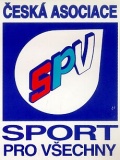 Spolek vedený u Krajského soudu v Brně  v odd. L č. 10862,  IČO 26983532,Fügnerova    1237/8    674 01  Třebíč,     vysocina@caspv.cz, cstv.trebic@seznam.czZápis ze schůze KA SPV Vysočinaze dne 13. 10. 2022 Přítomní : pp. Coufal, Kosová, Cabadaj, Štěrba, Vytlačilová, Vincencová                        Kokeš Přítomné přivítal předseda  ing.  Karel Coufal.Program :Informace z VV ČASPV Zhodnocení dosavadní činnosti v roce 2022Ekonomika, financeRůznéAd 1)Hodnocení činnosti v „covidové době“  - pozitivní ohlasy na on-line seminářeProjednání obsahu posledních „Sdělení“ o M.Zítka      -     Info o přípravě gymnaestrády  a o účasti KA VY.Ad 2)       -     Informace o proběhlých soutěžích a akcích  ( krajská a republiková soutěž v atletice v Třebíči,              krajská a republiková soutěž v přírodě Medvědí stezka, Pódiová vystoupení v Olomouci, KVM              v Pasohlávkách, dva muži na republikové soutěží ve sportovní gymnastice v Praze.Ad 3)  Podaná žádost na krajský úřad byla vyřízena a na účet přijata částka  174.074,-Kč.Návrh na rozdělení dotací na mládež (174074) na jednotlivá RC byl přijat …. Administraci dotace provede sekretariát KA VY  ( 15% na činnost KA, 85 % na činnost pěti RC.Projednány průběžné výsledovky z účetnictví  KA Vysočina, RC Jihlava, RC Pelhřimov, RC Třebíč a RC Žďár n.S. k datu 1.10.2022  …s vzato na vědomí      -     Zaslána výzva na podání žádostí od RC na VPA r. 2022Ad 4)Info o připravovaných akcích ještě v roce 2022  :Krajská soutěž v přehazované bude z technických důvodů přeložena na leden 2023Republiková soutěž TeamGym  12.11.   - za KA pojede odbor Gym klub Třebíč   Mikulášská laťka proběhne v prosinci na ZŠ Husova NáměšťPříprava plánu činnosti KA na rok 2023 „sestavení kalendáře“ (soutěže jako v minulých letech)Výzva na odbory k aktualizaci evidence členů      -     Proveden výběr zasloužilých funkcionářů pro pozvání na oslavy 30. výročí SPV (Hradec Králové)             Konečný seznam zašle na ústředí sekretář.V Třebíči 13.10.2022Zapsal : L.Kokeš                                                                                                       Ing. Karel Coufal,v.r.                                                                                                        předs. KASPV Vysočina 